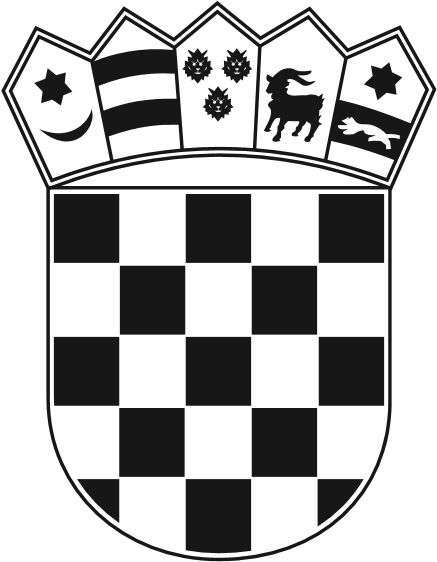                 Ispitna komisija                                                                                                          PRIJAVAza polaganje popravka prvog stručnog ispitaTroškove popravka prvog stručnog ispita snosi (upisati ukoliko se podaci razlikuju od gore navedenih)NAPOMENA:Prijava mora u cijelosti biti ispunjena tiskanim slovima na računalu. Manjkavu, nepotpunu i nepotpisanu prijavu ili prijavu bez priloga komisija nije dužna uvažiti. Potpisom ove Prijave potvrđujem da sam upoznat/a s činjenicom da se u svrhu zadovoljavanja uvjeta za sigurnost, kvalitetu i korištenje energije temeljem članka 57. stavak 2. Pravilnika o poslovima upravljanja i rukovanja energetskim postrojenjima i uređajima na web stranici Saveza energetičara Hrvatske vodi javno dostupan registar (baza podataka) kandidata koji su položili stručni ispit za energetska zanimanja.Ovjerio _______________________________			                    Redni broj _______________(ispunjava izvođač) Predsjednik područne Ispitne komisijeIme i prezimeOIBRođen(a)uDržavaAdresa stanovanjaMjestoPoštanski brojKontakt telefon/mob.E-mail adresaZvanjeZanimanjeNazivOIB:OIB:OIB:AdresaOIBPrema članku 4. Pravilnika o poslovima upravljanja i rukovanja energetskim postrojenjima i uređajima (Narodne novine, broj 88/2014, 20/2015) kandidat želi polagati popravak prvog stručnog ispita za zanimanje:Predmeti iz kojih kandidat polaže popravakNAPOMENA: uDatum prijaveŽig(potpis kandidata)(potpis odgovorne osobe)